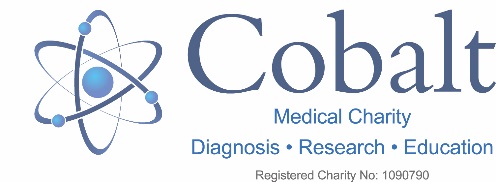 Charity Gift Aid DeclarationIn order to Gift Aid your donation you must tick the box below: I want to Gift Aid my donation of £________________ and any donations I make in the future or have made in the past 4 years to Cobalt. I am a UK taxpayer and understand that if I pay less Income Tax and/or Capital Gains Tax than the amount of Gift Aid claimed on all my donations in that tax year it is my responsibility to pay any difference. My DetailsTitle_________________________ First Name or initial(s)____________________Surname___________________________________________________________Full home address:_____________________________________________________________________________________________________________________Postcode____________________________ Date__________________________Signature__________________________________________________________Please notify us if you:want to cancel this declarationchange your name or home addressno longer pay sufficient tax on your income and/or capital gainsIf you pay Income Tax at the higher or additional rate and want to receive the additional tax relief due to you, you must include all your Gift Aid donations on your Self-Assessment tax return or ask HM Revenue and Customs to adjust your tax code. If you are posting this form back to us, please use the following FREEPOST address: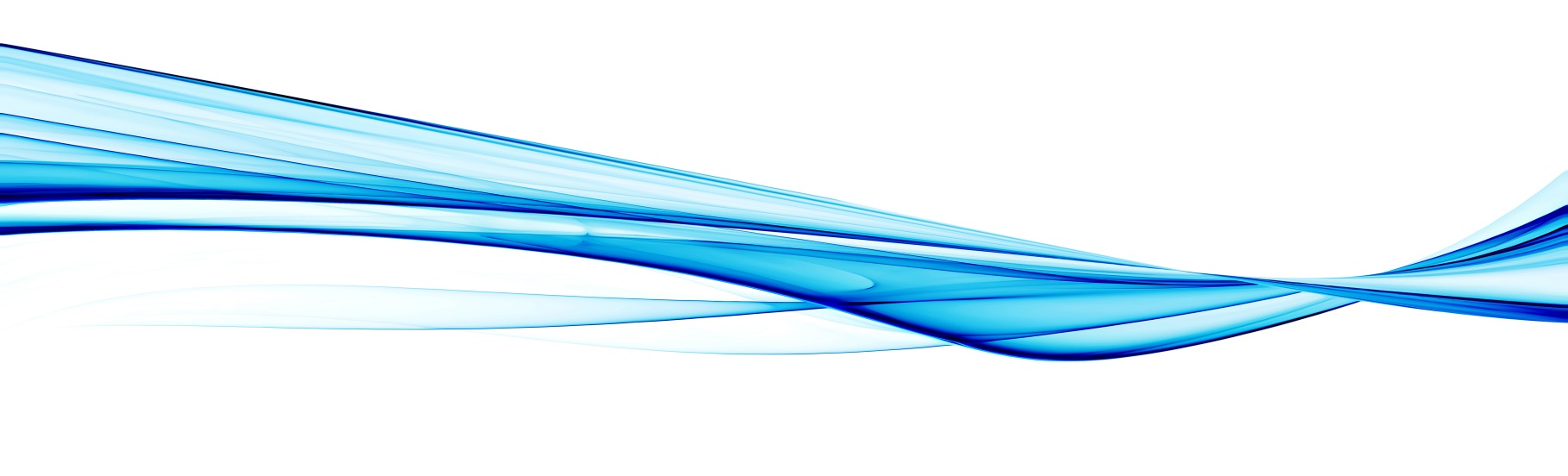 FREEPOST RTKY-BACK-LURC, Cobalt, Linton House, Thirlestaine Road, Cheltenham GL53 7AS